Сценарий экологического досуга «На лесной полянке».группа раннего возраста «Солнышко»Воспитатель: Свирина Н.Ю.Цель:
Через эмоциональное отношение формировать у детей гуманное отношение к окружающей природе
Образовательные задачи:
- расширять и систематизировать представление детей о растительном и животном мире природы;
- закреплять правила поведения в лесу.
Развивающие задачи:
- развивать речь, внимание;
- упражнять в звукоподражании;
Воспитательные задачи:
- воспитывать любовь и интерес к природе;
- воспитывать бережное отношение к природе, чувство доброты, сопричастности и сопереживания ко всему живому, что нас окружает;
- воспитывать эстетический вкус, познавательный интерес;
- воспитывать у детей чувство радости, веселья от совместно проведенного досуга.Ход досуга:Воспитатель: Дорогие ребята! Сегодня мы отправимся с вами в путешествие на лесную полянку. И здесь мы с вами окунёмся в богатый, прекрасный и бесконечно разнообразный и удивительный мир природы.
Логоритмическое упражнение "Прогулка на лесную полянку".
С вами мы пойдем гулять – в лес зверушек навещать.
Мы идём во лесок, будь внимателен, дружок. (Ходьба).
Впереди – ручеёк, перейти - вот мосток. (Ходьба на носочках).
Мы попрыгаем немножко по извилистой дорожке. (Прыжки).
Как услышим в небе гром – спрячемся мы под кустом. (Приседания).
Будем медленно идти – дождь настигнет нас в пути. (Лёгкий бег).
Все головки вверх подняли - бабочек мы увидали. (Смотрят вверх).
Сами бабочками стали. (Кружатся).
Покажите-ка мне, дети, как дует в лесу ветер?
Как деревья он качает, к земле ветки пригибает. (Наклоны туловища влево, вправо).
Мы шагаем, мы шагаем, по полянке мы гуляем. (Ходьба друг за другом по кругу).
Мы пришли с тобой, дружок, во дремучий во лесок. (Ходьба).Дети выходят на поляну. На поляне среди цветов на траве разбросан мусор
Воспитатель: Ну, вот, ребята, мы и добрались до лесной полянки. Посмотрите, на полянки разбросан мусор. Ребята, разве можно мусорить  в лесу? (Ответы детей). Воспитатель: Давайте соберём весь мусор с полянки и унесем его в урнуВоспитатель:Ну вот, чисто и красиво стало на полянке. Теперь все смогут приходить сюда и любоваться красотой.Воспитатель:  Сделайте глубокий вдох и почувствуйте свежесть и аромат воздуха, наполненного запахом цветов и зелёной листвы. Давайте закроем глазки и послушаем, как весело поют птицы.
Звучит фонограмма «Пение птиц».
Воспитатель: Где же все лесные жители? А вот они:Ребята кто же это:1.Еж, ребята, как разговаривает ежик а, что же любит есть еж- яблоко.2.Заяц,ребята, покажите как прыгает зайчик а, что же ест заяц- морковь.3. Медведь, как ходит мишка покажите,а, что же ест мишка- ягоду.4. Лягушонок,ребята, покажите как прыгает лягушонок а, что же ест лягушонок –мух комаров. Воспитатель: Молодцы, ребята!
Воспитатель: А мы по лесной дорожке дальше пойдём. Посмотрите, какая красивая цветочная поляна. А сколько на ней цветов!
Ребята, а что же это за цветок?-ромашка. А ещё ромашка лечит людей от болезней, поэтому нельзя сорвать ромашку и бросить её погибать на землю. Тогда пользы от неё не будет, она погибнет.
Воспитатель: Вот ромашка, посмотри,
Потеряла лепестки.
Лепесточки вы возьмите
И ромашку соберите.Игра «Собери ромашку».
У каждого в руках по лепестку. Напротив лежит желтый кружок – «середина» от ромашки. Дети по очереди подбегают к нему и прикладывают свой лепесток.Воспитатель: Ребята посмотрите, что еще растет на нашей поляне-это грибы. Но грибы бывают съедобные и ядовитые. Давайте соберем грибочки в корзиночку, все кроме того красного мухомора.Игра «Собери грибочки».Подвижная игра «поймай бабочку»На конец небольшой палочки привязывают шнурок и к нему вырезанную из картона бабочку. Воспитатель держит палочку так, чтобы бабочка не слишком высоко летала над головами детей. Малыши подпрыгивают, отталкиваясь двумя ногами, стараясь поймать бабочку.Воспитатель: Ребята, в лесу можно заблудиться. Давайте держаться все вместе. Но если вдруг кто-нибудь из нас заблудится, что надо кричать? (ау)
Воспитатель: Ребята, мы с вами побывали на лесной полянке. Все, что нас окружает, приносит нам пользу, и мы должны о ней заботиться и беречь. Скажите, что хорошо, а что плохо для лесной полянки?
Дидактическая игра «Хорошо – плохо». Воспитатель помогает с ответами.
Рвать цветы на лесной полянке? – плохо
Гулять по тропинке? – хорошо
Собирать ягоды? – хорошо
Собирать ядовитые грибы? – плохо
Разводить костер на лесной полянке? – плохо
Ломать ветки? – плохо
Разорять гнезда птиц? – плохо
Оставлять на полянке мусор? – плохо
Воспитатель: Правильно, ребята. Всегда нужно соблюдать лесные правила. Послушайте их еще раз и всегда выполняйте.
«Если в лес пришел гулять, свежим воздухом дышать,
Бегай, прыгай и играй, только, чур, не забывай,
Что в лесу нельзя шуметь.
Испугаются зверушки – убегут с лесной опушки.
Ветки дуба не ломай! Никогда не забывай:
Мусор с травки убирать, зря цветы не надо рвать.
Из рогатки не стрелять. В лес приходят отдыхать.
Бабочки пускай летают, ну кому они мешают?
Здесь не нужно всех ловить, топать, хлопать, палкой бить…»
Воспитатель: Дорогие ребята! Сегодня мы совершили с вами путешествие на лесную полянку, в удивительный мир природы.
Мы любим лес в любое время года,
Мы слышим ручейка медлительную речь.
Все это называется природа,
Давайте же всегда ее беречь!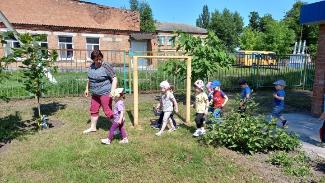 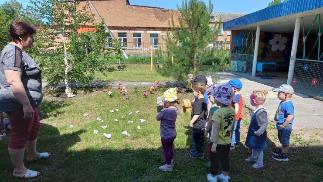 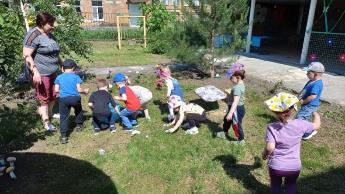 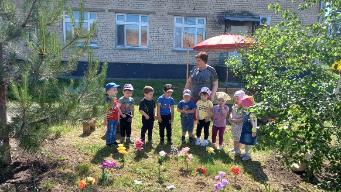 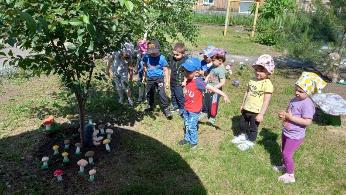 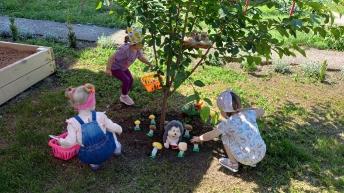 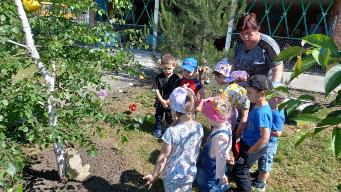 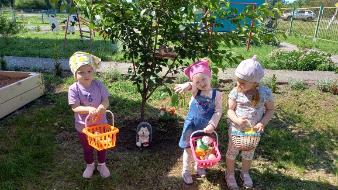 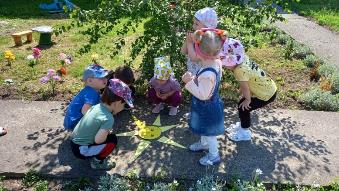 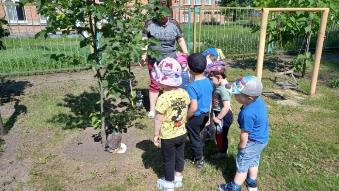 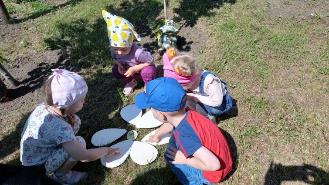 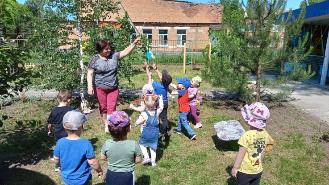 